СЛУЖБЕНИ ЛИСТ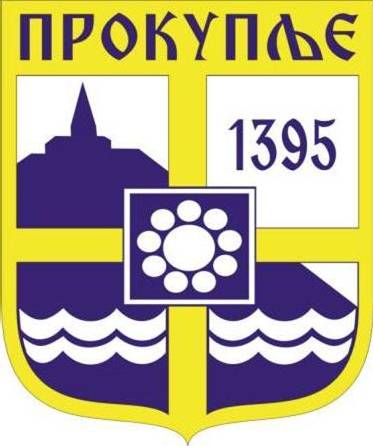 ГРАДА ПРОКУПЉА1На основу члана 44. став 2. и члана 209. Закона о социјалној заштити („Сл.гласник РС“ бр. 24/2011 и 117/2022 - одлука УС), члана 9. Одлуке о социјалној заштити Града Прокупља („Службени лист Града Прокупља”, број 27/19), члана 1. Одлуке о измени и допуни одлуке о социјалној заштити Града Прокупља („Службени лист Града Прокупља”, број 24/21), члана 8. Правилника о методологији формирања цене услуга и учешћу корисника и њихових сродника обавезних на издржавање у трошковима услуга социјалне заштите Прокупља („Службени лист Града Прокупља”, број 35/19), члана 8. Правилника о измени и допуни правилника  о методологији формирања цене услуга и учешћу корисника и његових сродника обавезних на издржавање у трошковима услуга социјалне заштите („Службени лист Града Прокупља”, број 28/21) и члана  63. Статута Града Прокупља („Службени лист Града Прокупља“, број 15/18), Градско веће Града Прокупља,  на седници одржаној 14.12.2022.године,  доносиРешењео утврђивању економске цене услуга социјалне заштитеЧлан 1.Овим Решењем утврђује се економска цена услуга социјалне заштите помоћ у кући, дневни боравак, лични пратилац детета и персонална асистенција.Члан 2.Економска цена услуге Помоћ у кући износи: 550,00 динара по часу по ангажованом лицу. Економска цена услуге Дневни боравак износи: 692 350,00 динара месечно. Економска цена услуге Лични пратилац износи: 430,00 динара по часу по ангажованом лицу.Економска цена услуге Персонална асистенција износи: 430,00 динара по часу по ангажованом лицу.Члан 3.Ово Решење ступа на снагу  даном доношења и биће објављено у „Службеном листу Града Прокупља“.Члан 4.Ступањем на снагу овог Решења престаје да важи  Решење о утврђивању економске цена услуга социјалне заштите („Сл. лист Града Прокупља”, број 33/22).              Број: 06-120/2022-02У Прокупљу, 14.12.2022.годинеГРАДСКО ВЕЋЕ ГРАДА ПРОКУПЉАПРЕДСЕДНИКГРАДСКОГ ВЕЋА ГРАДА ПРОКУПЉА                                                                                                 Милан Аранђеновић с.р.С а д р ж а ј1.Решење о утврђивању економске цене услуга социјалне заштите.............................................1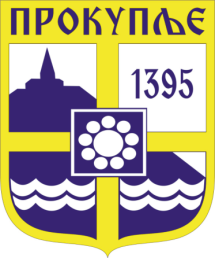    Издавач: Скупштина Грaда  Прокупља  Лист уредио Ивана Обрадовић  Главни и одговорни уредник: Секретар Скупштине Града  Прокупља  Александра ВукићевићГОДИНА XIVБрој 54Прокупље14. Децембар2022.годинеЛист излази према потребиГодишња претплата: 1.000 дин.Цена овог броја износи: 40 дин.Рок за рекламацију: 10 дана